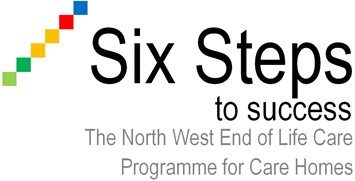       The North West Model for Life Limiting Conditions Facilitators GuideThis is a guide to using the North West Model. Care home staff should be encouraged to use their knowledge of the resident and clinical judgementProgressive life limiting condition; incurable; symptoms treatable                                          5.                                     BEREAVEMENTSTABLEYEARSDiagnosed with a life limiting condition-------treatable symptoms------incurable-------adverse effects of disease or treatment1.GRADUAL DECLINEMONTHSRequiring increased assistance with activities of daily living-------Change of residence-------Diagnosis of incurable condition-------Depression-------Increasing frequency of hospital admissions-------Weight loss2.RAPID DECLINEWEEKSReduced appetite	-------Withdrawn-------Increasing weakness and frailty-------Reduced mobility-------Sleeping more--------Not strong enough to attend out patients-------Increased need for interventions-------Gaunt appearance--------Increasing lack of concentration-------Fatigue-------Weight loss3.LAST DAYS OF LIFEDAYSBed bound--------Diminished intake of foods and fluids-------Drowsy-------Peripherally cyanosed-------Mottled skin -------Need assistance with all care-------Semi-conscious/ unconscious-------Profound weakness-------Difficulty with swallowing-------Reduced cognition-------Changes to rhythm of breathing-------Irregular pulse-------Hallucinations-------Disorientated in time or place4.CARE AFTER DEATH